План проведения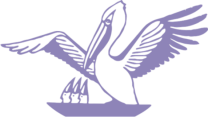 Профессионального районного конкурса  «Учитель года -2022» Время проведенияМероприятиеПодключиться к конференции на платформе Zoom4 февраля -17 февраляПервый (отборочный) этап районного конкурса «Учитель года -2022»Первый (отборочный) этап районного конкурса «Учитель года -2022»4 февраляУстановочный вебинар  участников муниципального  этапа всероссийского конкурса «Учитель года -2022»    в 15.00https://us04web.zoom.us/j/6696454018?pwd=eloxbGpUaHN0SkxNUzN5alltcmg1Zz09Идентификатор конференции: 669 645 4018Код доступа: 1kK10L8 февраля  Онлайн-открытие  муниципального  этапа всероссийского конкурса «Учитель года -2022» 14.30https://us04web.zoom.us/j/6696454018?pwd=eloxbGpUaHN0SkxNUzN5alltcmg1Zz09Идентификатор конференции: 669 645 4018Код доступа: 1kK10LДо 9 февраляРазместить запись на YouTub-канале с хэштегом: #Учительгода#2021#Фамилия#Имя#Отчество#Медиавизитка#Разместить запись на YouTub-канале с хэштегом: #Учительгода#2021#Фамилия#Имя#Отчество#Медиавизитка#9 -17 февраля.  Конкурсные испытания I тура первого (отборочного)  районного конкурса «Учитель года -2022»9 -17 февраля.  Конкурсные испытания I тура первого (отборочного)  районного конкурса «Учитель года -2022»9 -17 февраля.  Конкурсные испытания I тура первого (отборочного)  районного конкурса «Учитель года -2022»9 февраляКонкурсное испытание «Медиавизитка», представляет  каждый  участник в соответствии Порядком проведения конкурса/работают эксперты/Ссылки на странице http://ермобр.рф/10 февраля- 11 февраляУрок: 1-й этап: «Описание урока».2-й этап: «Презентация идеи урока», 14.00https://us04web.zoom.us/j/6696454018?pwd=eloxbGpUaHN0SkxNUzN5alltcmg1Zz09Идентификатор конференции: 669 645 4018Код доступа: 1kK10L14 -16 февраля, Конкурсные испытания II тура первого (отборочного) этапа районного конкурса «Учитель года -2022»14 -16 февраля, Конкурсные испытания II тура первого (отборочного) этапа районного конкурса «Учитель года -2022»14 -16 февраля, Конкурсные испытания II тура первого (отборочного) этапа районного конкурса «Учитель года -2022»14 февраля «Индивидуальное компетентностное испытание»подключение к онлайн конференции, получение и распечатка индивидуального задания — до 15 мин., выполнение индивидуального компетентностного задания 40 мин, сканирование и отправка ответов — до 15 мин.В режиме онлайн-конференции15 февраля«Решение педагогической ситуации» 14.00В режиме онлайн-конференции 16 февраля Объявление финалистов до 14.00http://ермобр.рф/17 февраляВебинар-консультация  для Участников второго этапа конкурса «Учитель года -2022»  в 15.00.на платформе Zoom18 февраля -25 февраля  Второй этап муниципального  этапа всероссийского конкурса «Учитель года -2022» Второй этап муниципального  этапа всероссийского конкурса «Учитель года -2022» 03 мартаОнлайн-закрытие, объявление абсолютного победителя  муниципального  этапа всероссийского конкурса «Учитель года -2022», на платформе Zoom 14.30на платформе Zoom